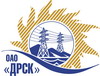 Открытое акционерное общество«Дальневосточная распределительная сетевая  компания»ПРОТОКОЛ ПЕРЕТОРЖКИПРЕДМЕТ ЗАКУПКИ: право заключения Договора на выполнение работ: Открытый запрос предложений: Закупка № 2660 - ПТК ЦУС для нужд филиала ОАО «ДРСК»  «Амурские электрические сети».Закупка проводится согласно ГКПЗ 2014г. года, раздела  2.2.1 «Услуги ТПиР» № 2660 на основании указания ОАО «ДРСК» от  20.08.2014 г. № 211.Плановая стоимость закупки:  10 000 000,00   руб. без НДС.Дата и время процедуры переторжки:  25.09.2014 г. 16:00 благовещенского времени№ и дата протокола переторжки:  510/УТПиР-П от 25.09.2014г.Основание для проведения закупки (ГКПЗ и/или реквизиты решения ЦЗК):   ГКПЗИнформация о результатах вскрытия конвертов:Дата и время начала процедуры переторжки с предложениями участников:16:00 25.09.2014РЕШИЛИ:Утвердить протокол переторжки№ 510/УТПиР-Пг. Благовещенск________25.09.2014 г.Наименование и адрес участникаЦена до переторжкиЦена после переторжкиООО "ЭМА" (630089, г. Новосибирск, ул. Федосеева, 2)Цена: 8 500 000,00 руб. (цена без НДС)(10 030 000,00 рублей с учетом НДС).Цена: 7 950 000,00 руб. (цена без НДС)(9 381 000,00 рублей с учетом НДС).ООО "Позитроника-Амур" (675000, Амурская обл., г. Благовещенск, ул. 50 лет Октября, 65 А)Цена: 8 330 000,00 руб. (цена без НДС)(9 829 400,00 рублей с учетом НДС).Цена: 8 330 000,00 руб. (цена без НДС)(9 829 400,00 рублей с учетом НДС).Ответственный секретарьТехнический секретарь_______________________________________________О.А. МоторинаК.В. Курганов